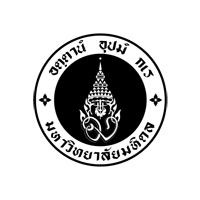 (ภาควิชา)           โทร. ............  โทรสาร..........     ที่  ...........................วันที่ .....................................    เรื่อง ขอรายงานเหตุการณ์ไม่พึงประสงค์................... (รหัสโครงการ ID…………)เรียน ประธานกรรมการจริยธรรมการวิจัยในคน	ตามที่คณะกรรมการพิจารณาจริยธรรมการวิจัยในคน คณะแพทยศาสตร์โรงพยาบาลรามาธิบดี ได้อนุมัติให้......ชื่อหัวหน้าโครงการ, หน่วยงาน, ภาควิชา หัวหน้าโครงการวิจัยเรื่อง.... ..................................................................................................................................................................................................................................................................................................(รหัสโครงการ ID…………) ได้รับอนุมัติเมื่อวันที่ วัน/เดือน/ปี	ขอรายงานเหตุการณ์ไม่พึงประสงค์..............................................................................................................................................................................................................................................................................................................................................................................................................สิ่งที่ส่งมาด้วย (เอกสารแนบ)รายละเอียดเอกสาร……….รายละเอียดเอกสาร...........	จึงเรียนมาเพื่อโปรดพิจารณาและอนุมัติ                       ลงนาม........(หัวหน้าโครงการ).........                                                                                     (……………………………….)                                                                                                                           วันที่..............................................แบบรายงานเหตุการณ์ไม่พึงประสงค์รุนแรง / เหตุการณ์ที่ไม่อาจคาดการณ์ได้ล่วงหน้าที่มีความรุนแรงและเหตุการณ์ไม่พึงประสงค์ที่ไม่รุนแรงหรือคาดการณ์ได้ล่วงหน้า(Serious Adverse Event or Suspected Unexpected Serious Adverse Reaction or Adverse Event Report Form)(เอกสารนี้ใช้กรณีโครงการวิจัยไม่มี CIOMS from/sponsor form, สำหรับเหตุการณ์ไม่พึงประสงค์ (AE) และเหตุการณ์ที่มีการคาดเดาไว้ว่าต้องเกิดให้ส่งรายงานมาพร้อม annual report หรือ close out report)ชื่อโครงการวิจัย 	ภาษาไทย…………………………………………………………………………………………………....ภาษาอังกฤษ ………………………………………………………………………………………………..รหัสโครงการ............................…………………วันที่เอกสารรับรอง.....................…….……………………………………..ผู้สนับสนุนโครงการวิจัย ……………………………………………………………………………………………………….ชื่อหัวหน้าโครงการวิจัย………………………………………………………………………………………………………...สถานที่รับผู้ร่วมวิจัย/อาสาสมัคร   คณะแพทยศาสตร์โรงพยาบาลรามาธิบดี   สถาบันอื่น/ ต่างประเทศ ระบุ.....................หมายเลขประจำตัวผู้เข้าร่วมการวิจัย.................................... อายุ......................... เพศ..........................รายงานครั้งที่…..………..วันที่…………………………ชนิดของรายงาน  initial    follow-up ครั้งที่..........................เป็นเหตุการณ์ไม่พึงประสงค์ชนิด   		  SAE      	  Unexpectedเหตุเกิดวันที่-เวลา...........................................................................................................................................................วันที่-เวลาที่ผู้วิจัยรับทราบเหตุการณ์.................................................................................................................................รายงานเหตุการณ์ไม่พึงประสงค์ (Event term)..................................................................................................................สรุปเหตุการณ์และวิธีการแก้ไข รวมทั้งอาการของผู้ร่วมวิจัย/อาสาสมัครขณะรายงาน (อาการ อาการแสดง สาเหตุที่อาจเป็นไปได้ การเปลี่ยนแปลง การตอบสนองต่อการรักษา อาสาสมัครได้รับการดูแลอย่างไร สามารถแนบเอกสารเพิ่ม)............................ ..............................................................................................................................................................................................................................................................................................................................................................................................................................................................................................................................................................................................................................ความรุนแรงของเหตุการณ์: เสียชีวิต เกิดภาวะคุกคามต่อชีวิต ต้องเข้ารับการรักษาในโรงพยาบาล/หรืออยู่โรงพยาบาลนานขึ้น เกิดความพิการ.............................. เกิดความพิการต่อทารกในครรภ์ อื่นๆ..............................................ผู้วิจัยประเมินความเกี่ยวข้องของเหตุการณ์กับการวิจัย ดังนี้ ยังสรุปไม่ได้ (unconcluded) 		 อาจจะเกี่ยวข้อง (possibly related) ไม่เกี่ยวข้อง (not related)			 น่าจะเกี่ยวข้อง (probably related) ไม่น่าจะเกี่ยวข้อง (probably not related)	 เกี่ยวข้องแน่นอน (definitely related)ระบุเหตุผลที่เหตุการณ์ไม่ Related.............................................................................................................................ยาวิจัย/เครื่องมือวิจัยที่คาดว่าจะเกี่ยวข้องกับเหตุการณ์ ระบุ.....................................................................................ขนาดของยา ................................................................ วิธีการบริหารยา.........................................................................การดำเนินการกับผู้เข้าร่วมการวิจัยภายหลังเหตุการณ์	ผู้ร่วมวิจัย/อาสาสมัคร ได้รับการดูแลรักษาจนเป็นปกติ ได้รับการดูแลรักษา ยังมีอาการผิดปกติ ถอนออกจากการวิจัย	ผลกระทบต่อโครงการวิจัย ไม่ปรับเปลี่ยนวิธีการวิจัย ปรับเปลี่ยนวิธีการวิจัย หรือ เพิ่มมาตรการในการเฝ้าระวัง  หยุดการดำเนินการวิจัยชั่วคราว หยุดดำเนินการวิจัย						ลงชื่อ  ......................................................../หัวหน้าโครงการวิจัย     						           (.......................................................)                                                                                  วันที่...................................... คำแนะนำในการรายงานเหตุการณ์ไม่พึงประสงค์การจัดการเมื่อได้รับรายงานเหตุการณ์ไม่พึงประสงค์ที่เกี่ยวข้องกับการวิจัย และปัญหาที่ไม่สามารถคาดการณ์ได้ล่วงหน้าในกรณีที่เป็นเหตุการณ์ที่ไม่กระทบต่อสิทธิและสวัสดิภาพของผู้เข้าร่วมวิจัย จะให้ผู้วิจัยรวบรวมรายงานเหตุการณ์ไม่พึงประสงค์/เหตุการณ์ที่ไม่สามารถคาดเดาล่วงหน้าได้ มาพร้อมกับการรายงานความก้าวหน้าของโครงการวิจัยตามแต่กรณี (ดูหัวข้อ 9.1) ประธานคณะกรรมการฯ หรือผู้ที่ประธานคณะกรรมการฯ มอบหมาย จะใช้ข้อมูลเหตุการณ์ดังกล่าวในการพิจารณาให้ดำเนินการวิจัยต่อหรือให้มีการทบทวนกระบวนการวิจัย ตามที่เห็นสมควรในกรณีที่เป็นเหตุการณ์ไม่พึงประสงค์ร้ายแรง/เหตุการณ์ที่ไม่สามารถคาดเดาล่วงหน้า ซึ่งเกิดกับผู้เข้าร่วมวิจัยในความรับผิดชอบ ผู้วิจัยจะต้องรายงานเหตุการณ์ดังกล่าวโดยเร็วที่สุด ผ่านทางโทรศัพท์ และส่งแบบรายงานเหตุการณ์ไม่พึงประสงค์และเอกสารที่เกี่ยวข้องภายใน 7 วันขั้นตอนการดำเนินการ ได้แก่เจ้าหน้าที่ได้รับรายงานเหตุการณ์ไม่พึงประสงค์ร้ายแรง (Serious adverse event report) ลงทะเบียนรับเรื่อง และบันทึกข้อมูลทะเบียนโครงการเสนอประธานคณะกรรมการฯ โดยเร็วที่สุด หรือภายใน 3 วันทำการ เพื่อพิจารณาสั่งการ ดังนี้ให้หยุดพักการวิจัยชั่วคราวทันที หรือให้มีการประชุมคณะกรรมการจริยธรรมฯ วาระเร่งด่วน หรืออาจเป็นการประชุมตามวาระ เพื่อพิจารณาในประเด็นดังต่อไปนี้จำเป็นต้องให้หยุดพักการวิจัยชั่วคราว หรือไม่จำเป็นต้องมีการตรวจสอบงานวิจัยเพื่อหาข้อมูลเพิ่มเติมหรือไม่ หากจำเป็นจะมีการแต่งตั้งคณะอนุกรรมการตรวจสอบ หากไม่จำเป็นต้องหยุดพักการวิจัย และไม่จำเป็นต้องตรวจสอบงานวิจัย ให้นักวิจัยปรับแก้ไขโครงร่างวิจัย เพื่อการป้องกันมิให้เกิดเหตุการณ์ซ้ำเดิมอีก และ/หรือ แจ้งแผนการให้ความช่วยเหลือผู้เข้าร่วมวิจัยตามที่เห็นสมควร และดำเนินการต่อตามข้อ 3)เจ้าหน้าที่จัดทำบันทึกข้อความตามความเห็นในข้อ  2)  ส่งให้ผู้วิจัยดำเนินการเมื่อได้ข้อมูลเพิ่มเติมตามข้อ 3) แล้ว เสนอต่อฝ่ายเลขานุการ เพื่อจัดเรื่องเข้าวาระการประชุมกรรมการในครั้งถัดไปเพื่อพิจารณา หากที่ประชุมพิจารณาแล้วมีมติให้รับรองโครงการวิจัยต่อ เจ้าหน้าที่จะทำเอกสารแจ้งผู้วิจัย ตามขั้นตอนในข้อ 5) ถึง 7)  หากที่ประชุมพิจารณาแล้วมีมติให้ยุติการรับรองโครงการวิจัย ให้ดำเนินการยุติการวิจัยเจ้าหน้าที่จัดทำจดหมายแจ้งมติที่ประชุมเกี่ยวกับการจัดการเหตุการณ์ไม่พึงประสงค์ เสนอประธานคณะกรรมการฯ ลงนาม และจัดส่งเอกสารให้ผู้วิจัยสำเนาจดหมายแจ้งมติที่ประชุมเกี่ยวกับการจัดการเหตุการณ์ไม่พึงประสงค์ จัดเก็บเข้าโครงการต้นเรื่อง พร้อมบันทึกข้อมูลบันทึกข้อมูลการดำเนินงานรายงานเหตุการณ์ไม่พึงประสงค์